Zagreb, 25.01.2022.					Žiro-račun	2390001-1100506645							Matični broj	02747987							Šifra djel.	8423							Broj RKP	47295							OIB		06695144483BILJEŠKEUZ IZVJEŠTAJ O PRIHODIMA I RASHODIMA, PRIMICIMA I IZDACIMA ZA RAZDOBLJE01.01.-31.12.2021. godineBILJEŠKE BROJ 1.AOP – 001	PRIHODI POSLOVANJAOstvareni prihodi poslovanja iznose 2.160.925,00knBILJEŠKE BROJ 2.AOP – 132	Prihodi iz proračuna za financiranje redovne djelatnosti proračunskih korisnika, ostvareni su u iznosu 2.158.623,00 kn AOP – 145     Ostali prihodi u iznosu od 2.302,00 kn na ime povrata refundiranih sredstava od dobavljača zbog neizvršenja dogovorene usluge.BILJEŠKE BROJ 3.AOP – 146	RASHODI POSLOVANJAOstvareni rashodi poslovanja iznose 2.060.522,00 kn. Veći iznosi odnose se na isplate plaća te naknade članovima DSV-a.AOP- 344	RASHODI ZA NABAVU NEFINANCJSKE IMOVINE iznose 48.429,00knBILJEŠKE BROJ 4.AOP – 409	VIŠAK PRIHODA I PRIMITKANa ovom AOP-u iskazan je ukupni višak od 51.974,00kn kao rezultat financijskog poslovanja za obračunsko razdoblje.									P R E D S J E D N I K 									Darko Milković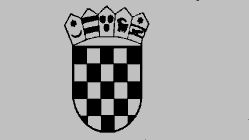 REPUBLIKA HRVATSKADRŽAVNO SUDBENO VIJEĆE